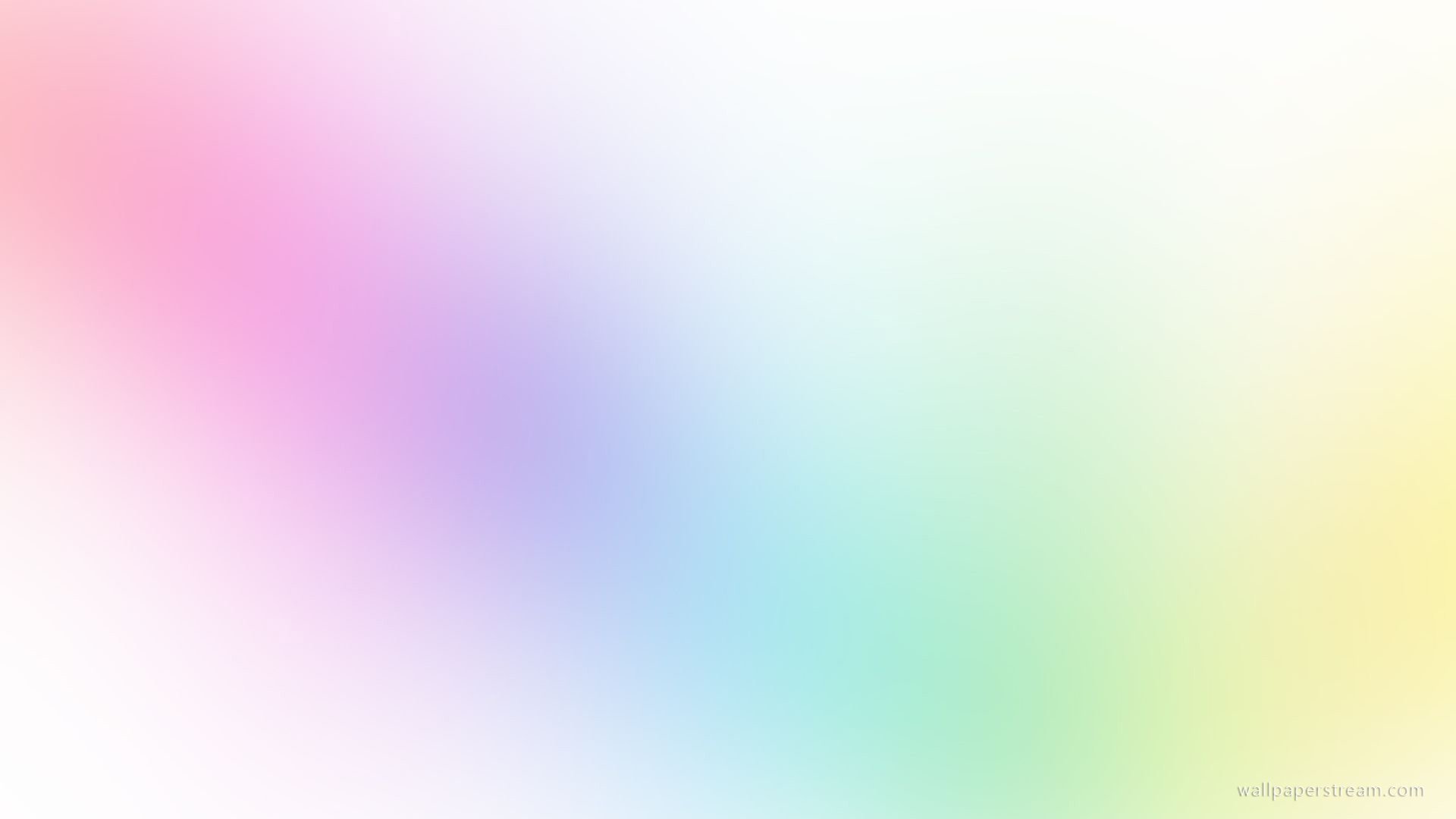 Муниципальное бюджетное дошкольное образовательное учреждение«Детский сад комбинированного вида № 54 «Веснушки»(МБДОУ «Детский сад № 54 «Веснушки»)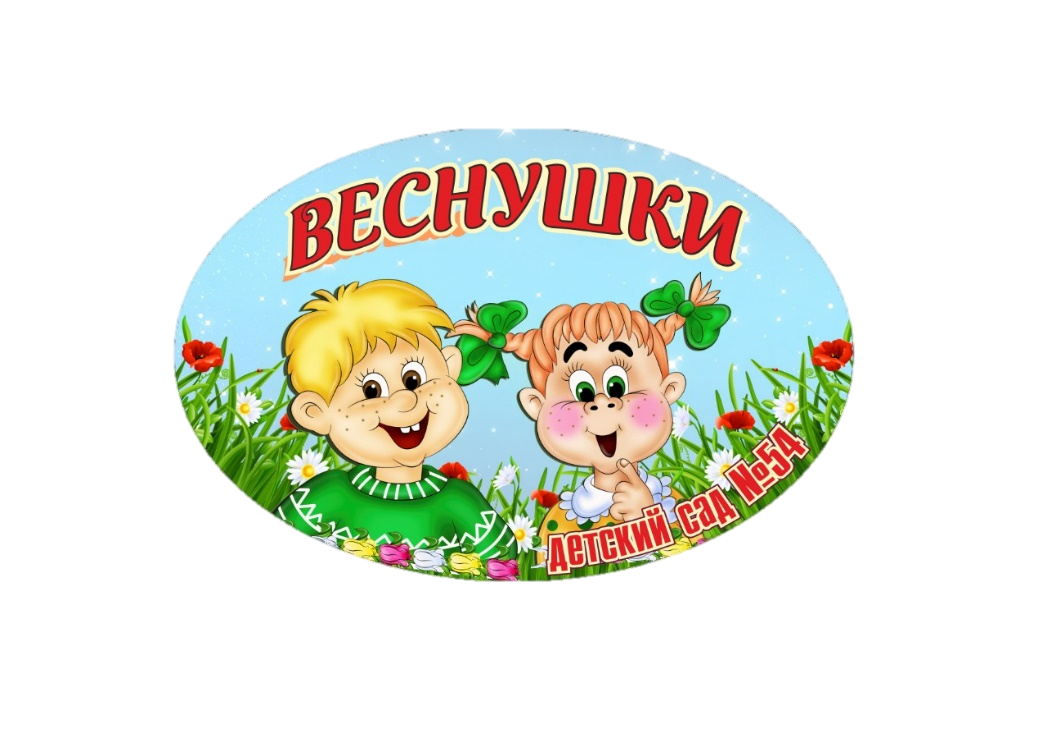 Методический кабинет «Использование игр в формировании основ экологической культуры детей дошкольного возраста»                                                  Составитель: Миронович Марина Владимировна, воспитатель МБДОУ «Детский сад № 54»Междуреченск 2023АннотацияЧеловек + природа = единство – уравнение с одним правильным и вечным для всех времен ответом. Доказать же истинность решения помогает экологическое воспитание. Выясним, что это такое, почему загадочная дисциплина столь необходима миру и как она реализуется в России.«Экологическое воспитание – формирование у человека сознательного восприятия окружающей природной среды, убежденности в необходимости бережного отношения к природе», – толкует экологический словарь. Иными, не отягченными научной терминологией словами: экологически образованный человек понимает, что природа – такое же живое существо, как и он сам. Силы ее велики, но не безграничны. Вот почему так важно воспитывать в детях бережное отношение к окружающему миру: это во многом формирует личность (к слову, такого мнения в вопросе экологического воспитания дошкольников придерживаются и разработчики Федерального государственного образовательного стандарта).Использование игр в формировании основ экологической культуры детей дошкольного возрастаВ условиях реализации ФГОС образование детей проводится в игре, т. к. игра оставляет основное содержание жизни ребёнка дошкольного возраста и является его деятельностью. Игра, как ведущий вид деятельности для детей никогда не надоедает, таким образом, дети заняты, и познают азы экологии.Сущность игры заключается в том, что дети отражают в ней различные стороны жизни, особенности взаимоотношений взрослых, уточняют свои знания об окружающей действительности, учатся любить и беречь природу. В игре ребёнок учится подчинять своё поведение правилам игры, познаёт правила общения с людьми, развивает свои умственные способности и познавательные интересы. Одним из эффективных и наиболее интересных способов формирования экологической культуры являются дидактические игры   20. По ее мнению Г.И. Казаручик [20], дидактическая игра позволяет развивать самые разнообразные способности ребенка, его восприятие, речь, внимание. Большая часть дидактических игр направлена на развитие мышления дошкольника, т.к. решение мыслительных задач требует раскрытия строения предметов, их взаимного пространственного расположения, связи с окружающими его объектами. В Муниципальном бюджетном дошкольном образовательном учреждении «Детский сад № 54 «Веснушки» используются следующие дидактические игры: «Времена года», «С какого дерева листик», «Назови, кто я?», «Где, чей домик?» и др. не только помогают детям познакомиться с животными, птицами, явлениями природы, но и способствуют дальнейшим поискам, развивают интерес к познанию [38].Применяются также экологические игры: ролевые игры (основанные на моделировании социального содержания экологической деятельности), имитационные (основаны на моделировании экологической деятельности), соревновательные (стимулируют активность их участников в приобретении и демонстрации экологических знаний), игры-путешествия (широко используем ТСО).Ролевые экологические игры основаны на моделировании социального содержания экологической деятельности, например: игра «Строительство города» (ее участники выполняют роли строителей, архитектора, жителей города; цель игры – формировать представление о том, что строительство может осуществляться только при условии соблюдения экологических норм и правил).Имитационные экологические игры основаны на моделировании экологической деятельности. Игра «Экологические пирамидки» помогает показать пищевые цепи (ребенок наглядно видит, что нарушение одного звена в пищевой цепочке ведет к гибели остальных).Рассмотрим основные виды дидактических игр, используемых в Муниципальном бюджетном дошкольном образовательном учреждении «Детский сад № 54 «Веснушки» города Междуреченска:1. Проводим игры с природным материалом. Этот вид игры эффективен для ознакомления детей с природой. Природные материалы очень интересны детям, и они охотно соглашаются играть. Игры можно проводить в группе (в экологическом уголке), так же и на прогулках. На улице можно рассмотреть листья, камни, да и обогатить экологический уголок новыми предметами. 2. Настольно— печатные игры — интересное занятие для детей при ознакомлении с животными и растениями, явлениями живой и неживой природы. Они разнообразны: «лото», «домино», парные картинки, разрезные картинки. Это очень занимательный вид игры, дети с удовольствием берут в руки кубики, картинки и рассматривают их, затем соотносят их с другим рисунком, и сделать это правильно и быстрее всех. 3.Словесные игры — строятся на словах и действиях играющих, дети самостоятельно решают разнообразные мыслительные задачи: описывают предметы, выделяя характерные их признаки, отгадывают их по описанию, находят сходства и различия предметов и явлений природы. Такой вид игры подходит для более взрослых дошкольников. Экологические дидактические игры используют не только в свободной деятельности, но и в непосредственно образовательной деятельности: по развитию речи, по формированию элементарных математических представлений, ознакомлению с окружающим. Необходимо проводить и во время экскурсий и целевых прогулок, при ознакомлении детей с трудом взрослых. При обучении их трудовой деятельности, а также в экспериментальной деятельности дошкольников. Рассмотрев роль и основные виды дидактических игр, следует остановиться на этапах дидактических игр по экологии. В практике педагогов Муниципального бюджетного дошкольного образовательного учреждения «Детский сад № 54 «Веснушки» использование экологических игр осуществляется в три этапа 20.На 1-м этапе воспитатель подготавливает игру. Главная цель любой дидактической игры — обучающая, а значит основным компонентом в ней является задача, которая скрыта от дошкольника игрой. Ребёнок просто играет, но по внутреннему психологическому значению — это процесс непосредственного обучения. Дидактическая задача определяется целью обучения и воспитания детей в соответствии с образовательной программой, где для каждой возрастной группе прописан объём знаний, умений и навыков. Далее, определяется удобное время и место проведения игры и подготавливается нужный дидактический материал, который поможет решить детям игровую задачу. На 2-м этапе проведение самой игры. Она включает в себя: ознакомление детей с содержанием игры; дидактическим материалом, который будет использоваться в игре; объяснение и правила игры. На 3-м этапе воспитатель анализирует весь процесс игры: все ли дети были задействованы; какие приёмы оказались наиболее эффективными в достижении поставленной цели — это поможет совершенствовать как подготовку, так и сам процесс проведения игры. Анализ позволит выявить индивидуальные особенности в поведении и характере детей. Обязательное требование, предъявляемое к дидактическим играм, активное участие ребенка в игре. Иногда на практике проведения игр сводится к тому, что воспитатель играет, а дети только наблюдают. Такие игры неэффективны. Воспитатель ничего не должен делать за ребёнка, ему нужно только помочь. Обучение должно проходить в непринужденной игровой форме и быть незаменимым. Для того, чтобы дети овладели игровыми умениями, взрослому следует играть вместе с ними. Взрослый, играя с детьми вместе на протяжении всего дошкольного периода, должен на каждом этапе развертывать игру, чтобы ребёнок открывал, усваивал специфические, постепенно усложняющие способы построения игры. Кроме того, начиная с раннего возраста и далее на каждом этапе дошкольного детства при формировании у ребёнка игровых умений необходимо ориентировать его на возможное взаимодействие с партнером - сверстником. Дошкольник много времени проводит в детском саду, поэтому есть много возможностей воспитать настоящего гражданина нашей страны, который будет оберегать и учить окружающих, бережно относиться ко всему живому и неживому. Большая роль в этом у воспитателя, он как наставник должен указать именно ту правильную дорогу, по которой будет идти ребёнок, а родители, понимая работу воспитателя, всегда должны помогать ему. На сколько фантазии воспитателя богата, настолько интереснее и занимательнее будет игра. В ходе сюжетно-ролевой игры, педагог опирается на игровой опыт дошкольников, на прочитанные им ранее художественные произведения, на приобретенные знания в ходе образовательной деятельности. То есть в конкретных условиях старшие дошкольники занимаются знакомым для них видом деятельности, однако так как природа всегда неподражаема в своем проявлении, каждый раз дети приобретают новые эмоции, узнают что-то новое, делают небольшие открытия и с энтузиазмом говорят о них. Все это, безусловно, формирует интерес к знанию, словесную память, так как запоминание слов считается важным условием выполнения дошкольником взятой на себя роли. Так, например, в экологической сюжетно-ролевой игре «Мы спасатели», проведенной в Муниципальном бюджетном дошкольном образовательном учреждении «Детский сад № 54 «Веснушки» (приложение 4) на примере опасной, критической для леса и его жителей ситуации, возникшей по вине людей, развиваются не только основы экологического сознания детей, но и связная диалогическая речь; логическое мышление; расширяется словарь за счёт имён существительных и прилагательных: МЧС, бедствие, происшествие, рация, эвакуация, милосердие, огнетушитель; развивается познавательный интерес, наблюдательность. В игре «Морское путешествие» решаются задачи закрепления знание о морских путешествиях, о животном мире теплых морей. Параллельно старшие дошкольники формируют связную монологическую и диалогическую речь.Анализ литературы [17; 10; 28] показал, что активное системное использование сюжетно-ролевых игр дает ожидаемые результаты: развивается гибкость и раскованность мышления, воображение, речь, эмоциональную отзывчивость.Театрализованная деятельность – одна из нетрадиционных форм экологического воспитания [29]. Нетрадиционных потому, что проблемы окружающей среды малыши раскрывают посредством костюмированных театрализованных постановок с включением песен, танцев, которые направлены на охрану и бережное отношение к природе.Экологический театр наряду с другими несёт в себе и серьёзную воспитательную цель: объяснить малышам доступными их возрасту средствами необходимость бережного отношения к первозданной чистоте природы, показать неприглядность потребительского отдыха, загрязняющего всё вокруг.Театрализованная деятельность воздействует на воображение ребенка различными средствами: словом, действием, изобразительным искусством, музыкой. Велико значение театрализованной игры речевого развития (совершенствование диалога, монолога, освоение выразительности речи). Музыка, живопись, хореография, элементы архитектуры, цирка и кино – все эти виды искусства, или, иначе говоря, средства выразительности, используемые в спектаклях, вплетаемые в его канву и соединенные воедино, также становятся сценическим текстом. Эффективный путь освоения экологической культуры состоит в том, чтобы не только передавать знания, а формировать способ мышления, необходимый для решения и прогнозирования существующих проблем [42]. Таким образом, прием театрализации способствует расширению знаний о многообразии насекомых, роли окраски в их жизни и т.п., помогает раскрыть секреты природы и зажечь интерес к более глубокому познанию. Именно этот прием способствует раскрепощению ребенка, появлению уверенности в себе, развивает умение задавать вопросы и, прилагая усилия, пытаться ответить на них, что так важно для завтрашнего школьника.Дети легко включаются в игровые диалоги с персонажами сказок, вымышленными героями (приложение 4), что положительно влияет на их личностные проявления: развивается способность принимать позицию другого, вести диалог, сочувствовать и сопереживать [9]. Строительные игры с песком, водой помогают решить многие проблемные ситуации, например, почему сухой песок сыплется, а мокрый - нет; где быстрее прорастёт зёрнышко, в земле или в песке; каким вещам вода на пользу, а каким во вред? Все эти вопросы заставляют ребят думать, сопоставлять и делать выводы. Этот вид игр можно отнести к экспериментированию, так как дети при непосредственном взаимодействии с предметами учатся получать результат, делать выводы и умозаключения. Вопросы, возникающие в ходе экспериментирования, заставляют ребят думать, сопоставлять, анализировать. Так, например, в «экологической лаборатории неживой природы» в Муниципальном бюджетном дошкольном образовательном учреждении «Детский сад № 54 «Веснушки» дети получают представление о неживой природе:1. «Песочная сказка». Цель: Познакомить со свойствами сухого и влажного песка.2. «Волшебные свойства глины». Цель: Познакомить со свойствами сухой сырой глины.3. «Эти загадочные камни». Цель: Познакомить с разнообразием камней и их свойствами.4. «Самое удивительное вещество на планете». Цель: Выявить свойства воды. Познакомить с тремя агрегатными состояниями воды. Дать элементарные представления о круговороте воды в природе.5. «Воздух-фокусник». Цель: Обнаружить воздух в окружающем пространстве, познакомить со свойствами воздуха.6. «Прогулки невидимки». Цель: Дать представление о том, что ветер – это движение воздуха.7. «Тепло или холодно?». Цель: Познакомить детей с таким явлением как температура (теплота).8. «Приключения лучика». Цель: Познакомить со свойствами света, источниками света.В условиях эколого-развивающей среды дети вовлекаются в увлекательную игру в учёных и исследователей. Главный атрибут детской лаборатории – игровой персонаж ЭкоСова. С его помощью дети знакомятся с научно-познавательной и художественной литературой, делают свои первые «научные» открытия, оформляют фотолетопись, картотеку опытов и свойств природных объектов [33]. Среди огромного множества игр для детей дошкольного возраста, дидактические игры занимают особое положение. Это игры со специально разработанными правилами, созданные педагогикой в целях воспитания и обучения. С одной стороны, дидактические игры созданы для решения конкретных задач обучения. Но с другой стороны, в них заложено огромное развивающее значение [15].Кроме отдельных игр для воспитания экологической культуры детей педагогики применяют игровые технологии. Одной из разновидностей игровых технологий являются «Сказочные лабиринты игры» В.В. Воскобовича.В Муниципальном бюджетном дошкольном образовательном учреждении «Детский сад № 54 «Веснушки» игры В.В. Воскобовича также используют для формирования экологического воспитания. Данная технология представляет собой модель развивающего обучения детей дошкольного возраста с поэтапным использованием игр и постепенным усложнением образовательного материала. А постоянное и постепенное усложнение игр («по спирали») позволяет поддерживать детскую деятельность в зоне оптимальной трудности. Развивающая среда «Фиолетовый лес» - это закрепление времен года, знакомство с фауной и флорой и др. Раскрыть уровень знаний по разделу «Ознакомление миром природы» помогают дидактические игры «Собери урожай», где оценивается уровень знаний об овощах и фруктах, «Где чей дом?», «Охотник и пастух», где оценивается уровень знаний о жизни диких и домашних животных, особенностях строения, поведения. Вместе с тем одна игра дает возможность решать множество образовательных задач. Дошкольник одновременно осваивает буквы, цифры, учится различать цвет, форму, тренирует память, внимание, развивает мышление, воображение, а также тренирует мелкую моторику рук. В играх Воскобовича заложен огромный творческий потенциал.«Экологические сказки Фиолетового леса», применяемые в Муниципальном бюджетном дошкольном образовательном учреждении «Детский сад № 54 «Веснушки», формируют экологическое сознания у старших дошкольников:Сказка первая. Я и природа. Друзья малыша Гео.Сказка вторая. Волшебница вода. История одной капли.Сказка третья. Воздух-невидимка. Путешествия Незримки Всюся.Сказка четвертая. Камни, песок, глина. Коллекция паучка Чок-чока. Сказка гусеницы Фифы. История, рассказанная пчелкой Жужей.Сказка пятая. Солнце. Как Незримка Всюсь друзьям помог.Сказка шестая. Почва - живая земля. Как медвежонок Мишик пень искал.Сказка седьмая. Зеленый наряд Земли. Как Гео за растением ухаживал.Сказка восьмая. Животные. Как Мишик с Барбосом познакомился.Сказка девятая. Лес. Приключения елового семечка. Сказка десятая. Человек и природа. Открытие малыша Гео.Игры В. Воскобовича подходят для детей широкого возрастного диапазона. Они интересны и для трехлетнего, так и других дошкольных возрастов. Для малышей предусмотрены несложные одно- или двухшаговые упражнения, для старших ребят есть сложные многоступенчатые задачи.Все игры В. Воскобовича сопровождаются сказочным сюжетом и имеют единое сказочное пространство - Фиолетовый лес и сказочных героев: Малыш Гео, Ворон Метр, Паук Юк и др. Каждая игра имеет свои отличительные конструктивные элементы. Например, в «Геоконте» - это динамическая резинка.Главная отличительная особенность игр – образность и универсальность. Игра интригует, мобилизует внимание малыша, его интерес, втягивая ребенка в процесс решения. Малыш образно попадает в ситуацию, последовательно анализирует свои действия, поставленные задания, осознает цели и находит варианты решения. Взрослый – это равноправный партнер в игре, которая «сама» занимается обучением.Многие игры сопровождаются специальными методическими книгами со сказками, в которых переплетаются различные сюжеты с интеллектуальными заданиями, вопросами и иллюстрациями.  Игры не просто учат, они развивают такие качества личности-творца, как оригинальность и творческое мышление, дивергентность суждений, а также учат человеческим взаимоотношениям. Таким образом, экологические игры (дидактические, словесные, настольные, имитационные, соревновательные, игры-путешествия и др.) не только повышают знания детей, но и формируют экологическое сознание дошкольников.СПИСОК ИСПОЛЬЗОВАННЫХ ИСТОЧНИКОВ1.	Бобудаева, С. И., Доронькина, Е. С. Формирование эстетического восприятия окружающего мира как задача ознакомления дошкольников с природой [Текст] // Теория и практика образования в современном мире. – Санкт-Петербург: Заневская площадь, 2017. – С. 69-72.2.	Веретенникова, А.С. Ознакомление дошкольников с природой [Текст] / А.С. Веретенникова. – Москва: Просвещение, 2016. – 256 с. 3.	Виноградова, Н. Ф. Дети, взрослые и мир вокруг [Текст] / Н.Ф. Виноградова. – Москва: Просвещение, 2017. – 128 с.4.	Выготский, JI.C. Обучение и развитие в дошкольном возрасте [Текст]/ Л.С. Выготский // Избран, психол. исследов. – Москва: Академия, 2015. – 437 с.